   Большинство учёных представляют аурикулу (ушную раковину) как эмбрион человека в перевёрнутом виде (мочка уха соответствует голове, по мере продвижения к верхушке уха расположены зоны, представляющие туловище, его органы и конечности). Самомассаж ушных раковин являет эффективным методом при регуляции мыслительной деятельности, так как способствует нормализации кровотока во всём организме. Такой массаж позволяет сосредоточиться и быть более внимательным. Такой вид массажа  способствует  заметно-му улучшению общего состояния, приливу бодрости и работоспособности.Одновременно массаж ушных раковин - один из самых быстрых и эффективных методов оздоровительного самомассажа, так как ушная раковина имеет рефлекторную связь с органами и частями тела человека. При регулярном выполнении, которого, повышается работа иммунной системы организма. Точки ушных раковин, рефлекторно связанные с верхними дыхательными путями:Точка горла и гортани. Козелок. Точка полости носа. Противозавиток.  «Согревание ушек». Большой палец руки заводим сзади ушной раковины и с помощью указательного и среднего пальцев растираем уши от мочек к верхнему краю ушной раковины, затем в противоположном направлении (10 — 12 с).«С днем рождения». Напоминаем ребенку, что при поздравлении с днем рождения принято потягивать именинника за уши вверх с пожеланием расти большим и здоровым.  Потягиваем верхнюю часть ушной раковины вверх 7—10 раз.«Возьмем силы от земли». Потягиваем мочку уха 7 — 10 раз.«Чебурашка». Оттягиваем уши в стороны. Устраиваем «конкурс», кто больше всех похож на Чебурашку (7 — 10 с).«Слоник». «Похлопаем» ушками, как слоник в зоопарке. Сначала заворачиваем ушные раковины вперед, затем назад. Каждое движение повторяем 5 — 7 раз.«Наушники». Вначале «разогреваем» ладошки, потерев правую руку о левую в течение 5 —7 с. Затем плотно ладонями закрываем ушные раковины. Выполняем вращение вперед, затем назад. Каждое вращение повторить 5 — 7 раз.«Насос». Плотно придавливаем ладони к ушным раковинам, затем быстро отпускаем. Повторяем 7—10 раз. Это упражнение меняет давление в наружном слуховом проходе, в результате проводится массаж барабанной перепонки уха.«Козелок». Находим козелок, при небольшом надавливании вращаем его вправо, а затем влево (7 — 10 с).Все упражнения проводятся парно, одновременно обеими руками.Рекомендуется делать массаж регулярно. Он стимулирует функцию надпочечников, укрепляет нос, горло, гортань. Со временем отступят насморк, кашель, аллергия.Научить ребёнка  выполнять движения массажа в определённой последовательности Вам поможет небольшое шуточное стихотворение.Взяли ушки за макушки.(Самомассаж ушной раковины выполняется большим и указательными пальцами – большой палец находится сзади)Взяли ушки за макушки     Потянули…     Пощипали…   Вниз до мочек добежали.  Мочки надо пощипать:   Пальцами скорей размять…       Вверх по ушкам проведём   И к макушкам вновь придём .  (большим и указательным пальцами с обеих сторон)                                                               (несильно потянуть вверх)(несильные нажимы                                   пальцами,    с постепенным  продвижением вниз)(пощипывание в такт речи)(приятным движением разминаем между пальцами)                                                       (провести по краю уха, слегка сжимая большим и указательным пальцами).  Аурикулярный массаж(массаж ушных раковин)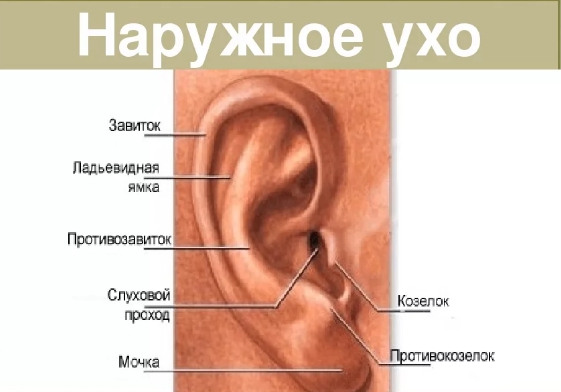 